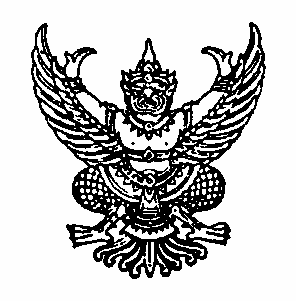                                              ประกาศองค์การบริหารส่วนตำบลวังหิน  เรื่อง  การประกาศวิสัยทัศน์และพันธกิจองค์การบริหารส่วนตำบลวังหิน …………………………………….ด้วยองค์การบริหารส่วนตำบลวังหิน  มีฐานะเป็นองค์กรปกครองส่วนท้องถิ่นขนาดกลางมีหน้าที่ที่จะต้องบำบัดทุกข์  บำรุงสุข  ของประชาชนในเขตพื้นที่องค์การบริหารส่วนตำบล  จึงเป็นต้องมีวิสัยทัศน์ในการที่จะพัฒนาท้องถิ่นให้ไปสู่จุดหมายที่ได้กำหนดไว้ในด้านโครงสร้างพื้นฐาน  ด้านเศรษฐกิจ  ด้านส่งเสริมการท่องเที่ยวด้านสังคม การศึกษา ศาสนา วัฒนธรรม สาธารณสุข และการกีฬาด้านทรัพยากรธรรมชาติและสิ่งแวดล้อมและด้านการเมืองการบริหาร  ซึ่งองค์การบริหารส่วนตำบลจะต้องพัฒนาท้องถิ่นให้ครอบคลุมในทุกๆ ด้าน และให้ประชาชนเข้ามามีส่วนร่วมแสดงความคิดเห็น“ร่วมคิด ร่วมทำ ร่วมตรวจสอบ” โดยมุ่งหวังให้ประชาชนอยู่ด้วยกันอย่างสงบสุข  ได้รับการบริการตามอำนาจหน้าที่ขององค์กรปกครองส่วนท้องถิ่น  เป็นชุมชนปลอดจากอบายมุขและยาเสพติด  เยาวชนในเขตพื้นที่มีคุณภาพ  ประชาชนในเขตพื้นที่มีความสามัคคีกัน  และเป็นพลังพัฒนาตำบลให้มีความเจริญ  ซึ่งในการพัฒนาด้านต่างๆ  ส่งผลให้องค์การบริหารส่วนตำบลวังหิน   สามารถดำเนินการตามนโยบายและแผนงาน  และได้รับความไว้วางใจจากราษฎร ให้เป็นที่ปรึกษาและแก้ไขปัญหาในทุกๆ ด้าน ดังนั้นจึงได้กำหนด วิสัยทัศน์ (Vision)  และพันธกิจ  (Mission)ขององค์การบริหารส่วนตำบลวังหิน  ดังนี้	๑.วิสัยทัศน์องค์การบริหารส่วนตำบลวังหิน		องค์การบริหารส่วนตำบลวังหิน โครงสร้างพื้นฐานดี  เศรษฐกิจเด่น  เน้นคุณภาพชีวิต  ตามวิถีเศรษฐกิจพอเพียง  ภายในปี ๒๕๖๔	๒.  พันธกิจ 	๑. จัดให้มีการปรับปรุง บำรุงรักษาโครงสร้างพื้นฐาน เช่น ถนน น้ำประปา ไฟฟ้า	๒. ส่งเสริมและสนับสนุนการประกอบอาชีพของประชาชน ให้เข้มแข็งตามหลักเศรษฐกิจพอเพียง 	๓. ส่งเสริมและพัฒนาแหล่งท่องเที่ยว รวมทั้งดูแลรักษาทรัพยากรธรรมชาติและสิ่งแวดล้อมในตำบลวังหิน โดยส่งเสริมให้ประชาชนมีความตระหนัก และมีจิตสำนึกที่ดีในการป้องกันและรักษาทรัพยากรธรรมชาติ๔. ส่งเสริมพัฒนาการศึกษาและเทคโนโลยี ทั้งในและนอกระบบ เป็นสังคมแห่งภูมิปัญญาท้องถิ่นและการเรียนรู้ ตลอดจนทำนุบำรุงศาสนา ส่งเสริมวัฒนธรรมประเพณีภูมิปัญญาท้องถิ่น	๕. ส่งเสริมสนับสนุนการกีฬาและนันทนาการ-๒-	๖. ส่งเสริมสนับสนุนให้ประชาชนมีสุขอนามัยและความเป็นอยู่ที่ดี  ตลอดจนส่งเสริมสนับสนุนการดำเนินงานด้านสาธารณสุข  ป้องกันและระงับโรคติดต่อและโรคไม่ติดต่อ  ปลอดภัยจากโรคภัยไข้เจ็บและยาเสพติด ผู้สูงอายุ ผู้พิการ ผู้ติดเชื้อเอดส์ และผู้ด้อยโอกาสได้รับการดูแลเอาใจใส่อย่างทั่วถึง	๗. ประชาชนมีความปลอดภัยในชีวิตและทรัพย์สิน	๘. พัฒนาระบบการปฏิบัติราชการเพื่อให้บริการประชาชนให้มีประสิทธิภาพและทันสมัยเป็นไปตามหลักธรรมาภิบาล ภายใต้การมีส่วนร่วมของทุกภาคส่วน๓.  จุดมุ่งหมายการพัฒนา	๑. ดำเนินการด้านโครงสร้างพื้นฐาน ให้มีความสะดวก  พัฒนาถนนสายหลักให้เป็นถนนไร้ฝุ่น๒. มีระบบสาธารณูปโภคและสาธารณูปการที่มีคุณภาพ	๓. ดำเนินการให้ประชาชนมีรายได้เพิ่มขึ้นสามารถพึ่งพาตนเองได้	๔. ดำเนินการให้แหล่งท่องเที่ยวในตำบลได้รับการปรับปรุงดูแลบำรุงรักษาให้เป็นปกติ  สามารถใช้เป็นสถานที่พักผ่อนหย่อนใจ  และทำกิจกรรมส่วนรวมในชุมชนและตำบล  รวมถึงเป็นสถานที่รองรับนักท่องเที่ยว  ตลอดจนให้บริการด้านการจัดประชุมสัมมนาได้อย่างมีประสิทธิภาพ  	๕. ให้ประชาชนได้รับโอกาสทางการศึกษา  การรับบริการสาธารณะ   การรับรู้ข่าวสารอย่างทั่วถึงและเท่าทันทุก ๆ หมู่บ้าน๖. ส่งเสริมการทำนุบำรุงศาสนา สืบสานศิลปวัฒนธรรมประเพณีท้องถิ่นและภูมิปัญญาท้องถิ่นส่งเสริมให้ประชาชนมีคุณธรรม จริยธรรมตลอดจนสร้างความตระหนักและอนุรักษ์คุณค่าทางวัฒนธรรม          ๗. ดำเนินการเพื่อให้ประชาชนมีการนันทนาการและการกีฬาอย่างมีคุณภาพและเพียงพอเพื่อให้ประชาชน มีคุณภาพชีวิตที่ดีขึ้นห่างไกลยาเสพติด ส่งเสริมสนับสนุนสวัสดิการผู้สูงอายุผู้พิการผู้ติดเชื้อเอดส์และผู้ด้อยโอกาสทางสังคม          ๘. ส่งเสริมการอนุรักษ์ฟื้นฟูทรัพยากรธรรมชาติและสิ่งแวดล้อมบูรณาการการแก้ปัญหาน้ำเสียและกำจัดขยะ          ๙. การป้องกันและบรรเทาสาธารณภัย  ความปลอดภัยในชีวิตและทรัพย์สินมีประสิทธิภาพและทั่วถึง๑๐. พัฒนาประสิทธิภาพการบริหารและการจัดการอย่างต่อเนื่อง๑๑. ส่งเสริมและสนับสนุนให้เกิดความร่วมมือระหว่างประชาชน หน่วยงานภาครัฐ เอกชนและอื่น ๆ เพื่อให้บรรลุจุดมุ่งหมายของการพัฒนา๑๒. ส่งเสริมและสนับสนุนการปกครองในระบอบประชาธิปไตย-๓-	ยุทธศาสตร์การพัฒนา  แบ่งออกเป็น  ๖ ด้าน  ดังต่อไปนี้	๑.ยุทธศาสตร์การพัฒนาด้านโครงสร้างพื้นฐานแนวทางที่ ๑ ก่อสร้าง ปรับปรุง บำรุงรักษา ถนน สะพาน ทางเท้า ท่อระบายน้ำ ท่าน้ำและท่าเทียบเรือแนวทางที่ ๒ พัฒนาการจัดหาแหล่งน้ำเพื่อการอุปโภคบริโภคแนวทางที่ ๓ พัฒนาระบบไฟฟ้า	๒.ยุทธศาสตร์การพัฒนาด้านเศรษฐกิจและการท่องเที่ยวแนวทางที่  ๑ พัฒนาและส่งเสริมอาชีพให้แก่ประชาชนแนวทางที่  ๒ ปรับปรุงและพัฒนาสถานที่ท่องเที่ยว	๓.ยุทธศาสตร์การพัฒนาด้านการศึกษา ศาสนา ศิลปวัฒนธรรม แนวทางที่ ๑ ส่งเสริมสนับสนุนการศึกษาของประชาชนทุกระดับแนวทางที่ ๒ เพิ่มช่องทางในการรับรู้ข่าวสารแนวทางที่ ๓ ส่งเสริมสนับสนุนศาสนา วัฒนธรรมประเพณี ภูมิปัญญาท้องถิ่นทุกระดับ	๔.ยุทธศาสตร์การพัฒนาด้านสิ่งแวดล้อมและการจัดการทรัพยากรธรรมชาติ แนวทางที่ ๑ สร้างจิตสำนึกและตระหนักในการจัดการทรัพยากรธรรมชาติ แนวทางที่ ๒ จัดระบบบำบัดน้ำเสียและกำจัดขยะแบบบูรณาการ	๕.ยุทธศาสตร์การพัฒนาด้านคุณภาพชีวิตและสังคมแนวทางที่ ๑ ส่งเสริมการจัดสวัสดิการและนันทนาการแนวทางที่ ๒ ส่งเสริมสุขภาพอนามัย	๖.ยุทธศาสตร์การพัฒนาด้านการเมืองการปกครอง การบริหารจัดการองค์กรภายใต้ระบบธรรมาภิบาลแนวทางที่ ๑ ส่งเสริมการมีส่วนร่วมของประชาชนแนวทางที่ ๒ ส่งเสริมระบบป้องกันและบรรเทาสาธารณภัยแนวทางที่ ๓ พัฒนาระบบบริหารจัดการองค์กร             จึงประกาศให้ทราบโดยทั่วกัน                        ประกาศ  ณ  วันที่  26   เดือน   มกราคม  พ.ศ. 256๐                                                                                ทบ  รัตนคช                                                                  (นายทบ  รัตนคช)                                                       นายกองค์การบริหารส่วนตำบลวังหิน 